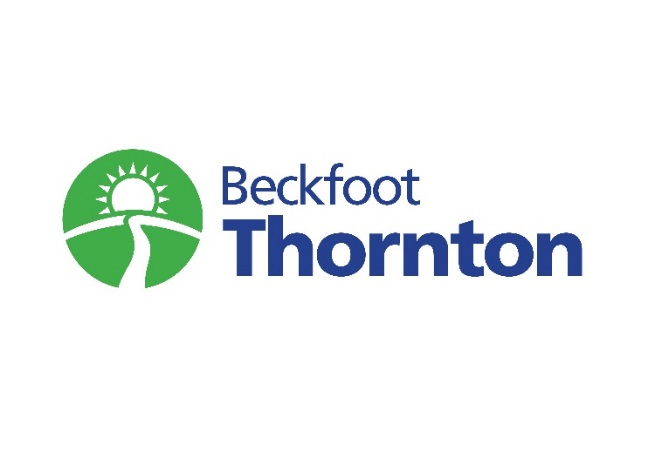 Beckfoot Thornton Job DescriptionTechnology TechnicianRole Details and Contractual Arrangements:Job Title:			Technology TechnicianReporting to:			Head of FacultyRole Requirements:	See attached Employee SpecificationRemuneration:	Band 5, SCP 5-6Job Summary:To provide technical and administrative support to the Food and Nutrition and Textiles subjects within the Design Technology Faculty by the preparation of food, equipment and materials for lessons. To undertake a health and safety role within the department.Duties and Responsibilities:To prepare equipment for lessons (set out rooms for practical sessions), as requested by each member of the department, using appropriate equipment (including setting up sewing machines and replacing the thread, needles and spools).To assist teachers in practical lessons where possible.To maintain departmental resources and keep a record of stock.To order ingredients and equipment via normal school procedure, as required and authorised by Head of Faculty.To ensure each teaching room is tidy and clean, including weekly housekeeping, e.g. cooker tops and sinksTo ensure all equipment is stored securely after use.To ensure all students’ work and unused material is returned to the appropriate storage area.To draw up and maintain an inventory of equipment for the Food and Textiles Department.End of year re- stocking of fabric and any broken/damaged equipment.To arrange for the regular safety inspections of all machinery and equipment.To ensure teaching rooms are locked and secure when not in use.To carry out daily visual checks of equipment before being used by students.To be organised and plan in advance for any demonstration lessons or practical sessions.Other responsibilitiesTo maintain the confidential nature of information relating to the school, its pupils,parents and carers.  Comply with and assist with the development of policies and procedures relating to the area of responsibility as requiredEstablish constructive working relationships and contribute to the overall ethos/work/aims of the schoolDevelop constructive relationships and communicate with other agencies/professionalsEngage fully with the school’s appraisal / performance management systemBe flexible and willing to occasionally work evenings to cover events such as parents and options evening (this will be on a rota basis).Be flexible and work occasionally during school holidays, and not require any holidays during term time.No contra-indications in personal background or criminal record indicating unsuitability to work with children/young people/vulnerable clients/finance (An enhanced DBS check is required)Act in accordance with Data Protection Act principles and maintain confidentiality at all times e.g. access to staff/student/parent and carers files.Be able to perform all duties and tasks with reasonable adjustment, where appropriate, in accordance with the Equality Act 2010Must be legally entitled to work in the UKAble to speak in fluent English (in accordance with The Immigration Act October 2016)GeneralTo ensure that the school’s Equality and Diversity, Safeguarding and Health and Safety Policies are always adhered to.This job profile is not a definitive list of responsibilities but identifies the key components of the role.  The post holder will, therefore, be required to undertake other reasonable duties commensurate with the purpose and salary level of this post.Beckfoot Thornton Person SpecificationFood & Textiles Technician Criteria Essential DesirableExperienceExperienceExperienceExperience of working within a food setting with a good understanding of food and hygiene and health and safetyExperience working as a Food and Textiles Technician in a school settingExperience working as a Textiles Technician in a school settingExperience of working as part of an established and professional teamExperience of working towards tight deadlines Experience of working in a school environmentQualificationQualificationQualificationGCSE English and Maths at a minimum Grade C or equivalent.Food and Hygiene certificateNVQ Level 2 in relevant discipline Health and Safety CertificateSpecialist KnowledgeSpecialist KnowledgeSpecialist KnowledgeTo have basic knowledge of the field of food & nutrition being able to demonstrate practical skills in this areaTo have basic knowledge of the field of  textiles being able to demonstrate practical skills in this areaTo be able to use a variety of cooking / food preparation equipment and demonstrate the use to others Knowledge and ability to use Microsoft office To be able to use a sewing machine and understand the basics of the sewing machineSpecialist Skills Specialist Skills Specialist Skills Approachable, courteous and able to present a positive image of the school to callers and visitors.Ability to relate well to pupils and adultsAbility to work constructively as part of a teamAbility to remain calm under pressureDemonstrate good co-operative, interpersonal and listening skillsFlexibility and willingness to accept changeWillingness to share knowledge, expertise and experienceAbility to prioritise conflicting demands and pressuresAbility to work proactively and independentlyMaintain confidentiality in matters relating to the school, its pupils, parents and carersDemonstrate a commitment to working with children of the relevant ageVery good numeracy/literacy skillsAbility to use other relevant equipment / technologyAbility to use ICT effectively in relation to the postGood organisational skillsAbility to use relevant equipment / resourcesAble to use own initiative  where needed